YieldSign.javaDirections: Use TurtleGraphics to create the image below. In order to input words in TurtleGraphics, you will have to use the drawString() method. Example)    StandardPen p = new StandardPen();                    p.drawString(“Yield”);A sample printout: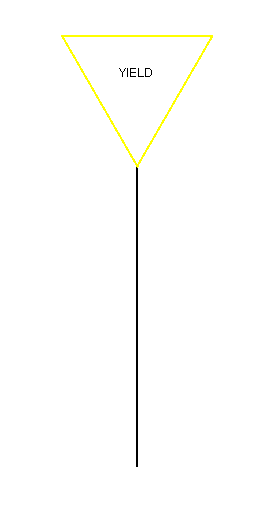 